湖南省携手行动组委会关于组织企业报名参加“携手行动”的通知各相关单位：根据湖南省经济和信息化委员会《湖南省2016年扶助小微企业专项行动实施方案》湘经信中小服务〔2016〕79号文件要求广泛组织开展“精准服务进园区”、“精准服务进企业”及“携手行动——企业家志愿者导师帮扶小微企业”的精神。现面向全省征集企业报名，具体事项通知如下：征集对象全省大工业范围的中小微企业。征集时限    --，第二批报名截止日期为。征集通道（一）各市州推荐报名。各市州中小企业服务中心负责组织推荐本区域内大工业范围的中小微企业报名工作，每个市州组织不少于50家中小微企业报名参加活动（2014、2015年参加过的中小微企业可继续参加）。（二）企业自主报名。 企业在省中小企业公共服务平台网站或微信公众号收到本通知后直接打开链接，填写相关资料报名。活动现场报名。    在“携手行动”各类帮扶活动现场设立了报名通道，可现场报名。四、报名提交材料报名企业应填写附件1：《“携手行动”企业报名表》；各市州中小企业服务中心填写附件2：《“携手行动”报名企业汇总表》，将两表电子稿报送至省中小企业服务中心。电子邮箱：2813588160@qq.com。服务支持（一）对报名企业，“携手行动”组委会将安排导师到企业做针对性的调研帮扶。（二）报名企业享有优先参与“携手行动”帮扶对接活动的机会。（三）可在“携手行动”门户网站，以“携手行动明星企业”名录的方式予以集中展示和推广。联系方式联系人：胡平斌   联系电话：18900731135、 0731-88955405；电子邮箱：2813588160@qq.com附件1：《“携手行动”企业报名表》附件2：《“携手行动”报名企业汇总表》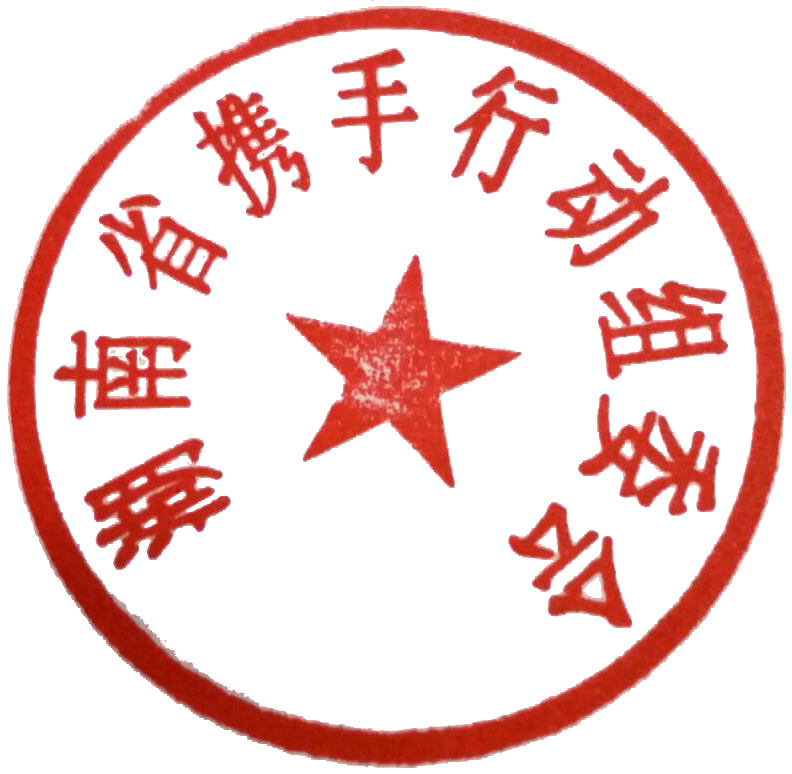                          携手行动组委会附件1“携手行动——湖南省企业家志愿者助力小微企业活动”企业报名表“携手行动——湖南省企业家志愿者助力小微企业活动”是湖南省中小企业服务中心在省经信委指导下，为持续开展工信部“扶助小微企业专项行动”而组织的，旨在搭建企业家志愿者扶助小微企业的公共服务平台，以解决小微企业实际困难为目的，通过企业家志愿者“义诊”和资源对接的方式帮助小微企业成长。联系人：胡平斌   联系电话：18900731135 / 0731-88955405报名表回收邮箱：2813588160@qq.com企业名称所属行业具体地址成立时间主营产品注册资本企业员工人数2015年销售额负责人手机QQ/邮箱联系人手机QQ/邮箱意向导师在湖南中小企业网 (www.smehn.com.cn)上可查询，导师在持续增加。在湖南中小企业网 (www.smehn.com.cn)上可查询，导师在持续增加。在湖南中小企业网 (www.smehn.com.cn)上可查询，导师在持续增加。在湖南中小企业网 (www.smehn.com.cn)上可查询，导师在持续增加。在湖南中小企业网 (www.smehn.com.cn)上可查询，导师在持续增加。企业现状荣誉资质                                          希望解决的问题(请尽量清晰的表述问题)我们会根据问题给您提供相应的导师和资源。请在下列选项中打√。1、市场拓展□；2、人力资源□；3、技术改进□；4、管理提升□5、资金困难□；6、创业辅导□；7、其他□我们会根据问题给您提供相应的导师和资源。请在下列选项中打√。1、市场拓展□；2、人力资源□；3、技术改进□；4、管理提升□5、资金困难□；6、创业辅导□；7、其他□我们会根据问题给您提供相应的导师和资源。请在下列选项中打√。1、市场拓展□；2、人力资源□；3、技术改进□；4、管理提升□5、资金困难□；6、创业辅导□；7、其他□我们会根据问题给您提供相应的导师和资源。请在下列选项中打√。1、市场拓展□；2、人力资源□；3、技术改进□；4、管理提升□5、资金困难□；6、创业辅导□；7、其他□我们会根据问题给您提供相应的导师和资源。请在下列选项中打√。1、市场拓展□；2、人力资源□；3、技术改进□；4、管理提升□5、资金困难□；6、创业辅导□；7、其他□附件2                          “携手行动”报名企业汇总表（由市州中心填写）附件2                          “携手行动”报名企业汇总表（由市州中心填写）附件2                          “携手行动”报名企业汇总表（由市州中心填写）附件2                          “携手行动”报名企业汇总表（由市州中心填写）附件2                          “携手行动”报名企业汇总表（由市州中心填写）附件2                          “携手行动”报名企业汇总表（由市州中心填写）附件2                          “携手行动”报名企业汇总表（由市州中心填写）附件2                          “携手行动”报名企业汇总表（由市州中心填写）附件2                          “携手行动”报名企业汇总表（由市州中心填写）附件2                          “携手行动”报名企业汇总表（由市州中心填写）附件2                          “携手行动”报名企业汇总表（由市州中心填写）附件2                          “携手行动”报名企业汇总表（由市州中心填写）序号企业名称成立时间注册资本主营产品所属行业负责人/
联系人联系电话邮箱意向
导师荣誉资质希望解决的问题12345678910111213